SituationIm Rahmen Ihrer Ausbildung zur Automobilkauffrau/zum Automobilkaufmann im Autohaus Fahrgut e. K. in Singen werden Sie zurzeit in der Buchhaltung eingesetzt. 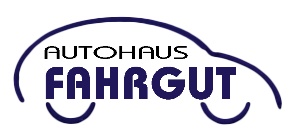 AufträgeSie erhalten die Aufgabe, mithilfe des Informationsblattes für das Qualitätshandbuch Ihres Betriebes eine strukturierte Übersicht zur Inventur zu erstellen. In der Übersicht sollen die gesetzlichen Regelungen zur Inventur und die verschiedenen Verfahren zur Durchführung der Inventur aufgezeichnet werden.Entscheiden Sie sich begründet für ein geeignetes Verfahren.Lösungshinweis§§ 240, 241 HGB, §§ 140, 141 AODatenkranz Quelle: www.welt-der-bwl.deDidaktisch-methodische HinweiseAuszug aus der Zielanalyse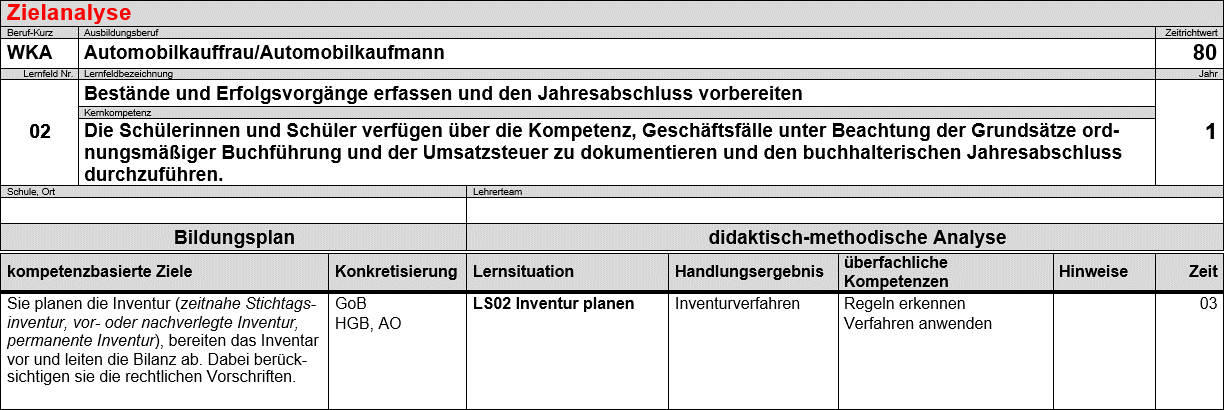 Phasen der vollständigen Handlung WKA-LF02-LS02Inventur planenHandlungsphaseHinweise zur UmsetzungInformierenAls Auszubildende sind die Schülerinnen und Schüler in der Abteilung Rechnungswesen eingesetzt und werden mit der Notwendigkeit der Durchführung der Inventur konfrontiert.PlanenZiel: Erarbeitung einer strukturierten Übersicht der Inventurverfahren
Methode: Partner- oder GruppenarbeitEntscheidenSie verschaffen sich einen Überblick über die gesetzlichen Vorgaben über die Inventurverfahren.AusführenDie Schülerinnen und Schüler erarbeiten mit Hilfe des Informationsblattes und der gesetzlichen Regelungen die Arten zur Durchführung der Inventur, 
entscheiden sich für ein Inventurverfahren und vermerken diese auf dem vorstrukturierten Arbeitsblatt.KontrollierenIm Klassenverband werden die Lösungen zu dem Arbeitsauftrag zusammengetragen und diskutiert. Die wesentlichen Ergebnisse werden an der Tafel auf dem strukturierten Arbeitsblatt schriftlich fixiert.BewertenEs wird geprüft, ob die Vorlage richtig ausgefüllt wurde.Probleme bei der Aufarbeitung des Informationsblattes werden besprochen.